ŽIVALI IN RASTLINE NA KOPNEM, V VODIREŠITEV: ŽIVALI IN RASTLINE NA KOPNEM, V VODIKOPENSKE ŽIVALI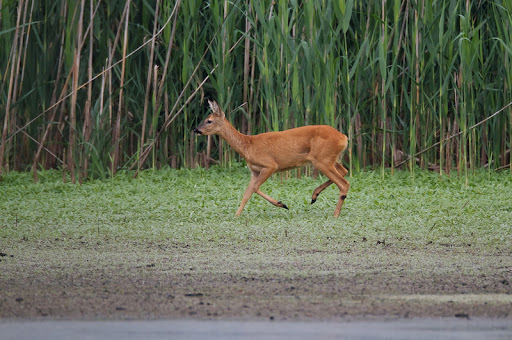 VODNE ŽIVALI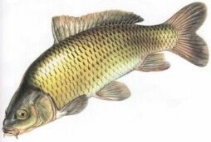 Oblika telesaPremikanjePomen trdnega ogrodjaVarovanje pred izsušitvijoKOPENSKE RASTLINE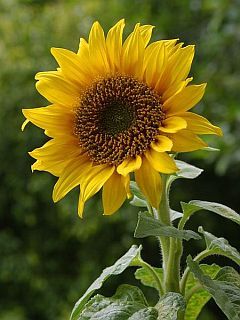 VODNE RASTLINE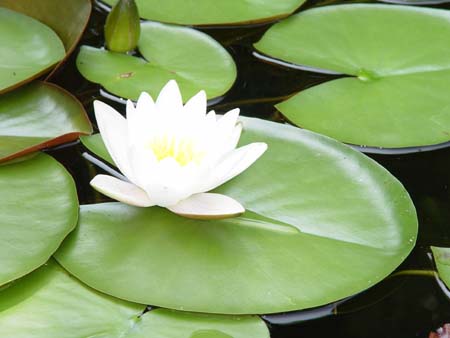 Pomen koreninVloga steblaZaščita pred izsušitvijoKOPENSKE ŽIVALIVODNE ŽIVALIOblika telesaNekatere imajo močno ogrodje, druge pa le močne mišice.Prilagojene so gibanju v vodi.PremikanjeOdrivanje od tal.Odrivanje od vode.Pomen trdnega ogrodjaDrži telo pokonci.Mnoge so brez trdnega ogrodja, plavajo ali lebdijo v vodi.Varovanje pred izsušitvijoŠčiti jih koža.Imajo luskasto in sluzasto kožo.KOPENSKE RASTLINEVODNE RASTLINEPomen koreninS pomočjo korenin srkajo vodo z mineralnimi snovmi.Vodo sprejemajo s celotno površino, nekatere plavajo na vodi.Vloga steblaSteblo nosi liste in cvetove.Nimajo trdnih stebel, cvetovi so nad vodo.Zaščita pred izsušitvijoListi so porasli z dlačicami, so mesnati, povoščeni, spremenjeni v iglice.Listi so nežni, ker ne potrebujejo zaščite.